УРОК 26. ЗОЛОТАЯ ОРДА: ГОСУДАРСТВЕННЫЙ СТРОЙ, НАСЕЛЕНИЕ, ЭКОНОМИКА И КУЛЬТУРА (§ 18)Дополнительный материалКАРЛ МАРКС об ордынском иге на РусиЭто иго не только давило, оно оскорбляло и иссушало самую душу народа, ставшего его жертвой. <...> Будучи непропорционально малочисленными по отношению к размаху своих завоеваний, они хотели создать вокруг себя ореол величия и путём массовых кровопролитий обессилить ту часть населения, которая могла бы поднять восстание у них в тылу. Они проходили, оставляя за собой пустыни...Система управления в Золотой Орде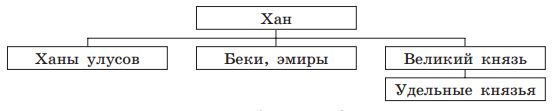 Система зависимости русских земель от Золотой Орды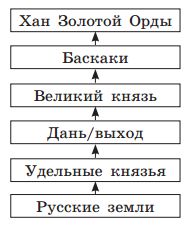 Пример синквейна на тему «Ордынское иго»Иго -Разрушительное, жестокое.Напали, разорили, сожгли…Власть Золотой Орды над Русью!Упадок...«ПОВЕСТЬ О ЖИТИИ АЛЕКСАНДРА НЕВСКОГО» (фрагмент)В то же время был в восточной стране сильный царь, которому покорил бог народы многие от востока и до запада. Тот царь, прослышав о такой славе и храбрости Александра, отправил к нему послов и сказал: «Александр, знаешь ли, что бог покорил мне многие народы. Что же - один ты не хочешь мне покориться? Но если хочешь сохранить землю свою, то приди скорее ко мне и увидишь славу царства моего». После смерти отца своего пришёл князь Александр во Владимир в силе великой. И был грозен приезд его, и промчалась весть о нём до устья Волги. И жёны моавитские начали стращать детей своих, говоря: «Вот идёт Александр!» Решил князь Александр пойти к царю в Орду, и благословил его епископ Кирилл. И увидел его царь Батый, и поразился, и сказал вельможам своим: «Истину мне сказали, чтонет князя, подобного ему». Почтив же его достойно, он отпустил Александра. После этого разгневался царь Батый на меньшего брата его Андрея и послал воеводу своего Неврюя разорить землю Суздальскую. После разорения Неврюем земли Суздальской князь великий Александр воздвиг церкви, города отстроил, людей разогнанных собрал в дома их…Наполнил же бог землю Александра богатством и славою и продлил бог дни его. Однажды пришли к нему послы от папы из великого Рима с такими словами: «Папа наш так говорит: «Слышали мы, что ты князь достойный и славный и земля твоя велика. Потому и прислали к тебе из двенадцати кардиналов двух умнейших - Агалдада и Гемонта, чтобы послушал ты речи их о законе божьем». Князь же Александр, подумав с мудрецами своими, написал ему такой ответ: «…обо всём этом хорошо знаем, а от вас учения не примем». Они же возвратились восвояси. И умножились дни жизни его в великой славе, ибо любил священников, и монахов, и нищих, митрополитов же и епископов почитал и внимал им, как самому Христу. Было в те времена насилие великое от иноверных, гнали они христиан, заставляя их воевать на своей стороне. Князь же великий Александр пошёл к царю, чтобы отмолить людей своих от этой беды.…Великий князь Александр возвратился из Орды от царя, и дошёл до Нижнего Новгорода, и там занемог, и, прибыв в Городец, разболелся… Много потрудившись богу, он оставил царство земное и стал монахом, ибо имел безмерное желание принять ангельский образ.Памятники литературы Древней Руси: XIII век. - М., 1981. - С. 602.Основные вопросы изучения материала1) Образование Золотой Орды. Народы Орды.2) Религии в Орде.3) Экономика Орды.4) Ордынское владычество на Руси.5) Повинности населения.6) Борьба русского народа против ордынского владычества.7) Последствия ордынского владычестваТип урокаКомбинированныйРесурсы урокаУчебник, § 18. Карта «Нашествие хана Батыя на Русь»Основные понятия и терминыАгрессия. Баскак. Владычество. Ярлык. Ордынский выходОсновные даты1242-1243 гг. - создание Золотой Орды; получение князем Ярославом Всеволодовичем ярлыка на великое княжение владимирское.1257-1259 гг. - перепись населения на РусиПерсоналииЯрослав Всеволодович. ЧингизидыДомашнее задание§ 18 учебника. Составьте рассказы о последствиях для Руси владычества Орды, о борьбе русского народа против ордынского владычества. Используйте разные источники информацииМодули урокаУчебные задачи для организации образовательного процессаОсновные виды деятельности ученика (на уровне учебных действий)Оценивание образовательных результатовМотивационно-целевойЭпиграф к уроку:России определено было высокое предназначение… Её необозримые равнины поглотили силу монголов и остановили их нашествие на самом краю Европы…Образующееся просвещение было спасено растерзанной и издыхающей Россией…А. С. ПушкинОбъясните слова поэта о том, что Западная Европа была спасена «растерзанной и издыхающей Россией».Какие у вас возникают ассоциации в связи со словами «нашествие», «владычество», «иго»? Выразите их в виде перечня слов, определенийОбъяснять смысл высказывания в историческом контексте.Выражать и описывать свои чувства при обсуждении исторического явления, событияБеседа.Творческие заданияОриентационный (актуализации/повторения)В чём состояли главные причины поражения русских княжеств в борьбе с монгольскими завоевателями?Почему Батыю удалось завоевать большую часть русских земель?Вспомните, испытывали ли какие-либо народы длительную зависимость от завоевателей. Приведите примерыАктуализировать знания из курсов истории.Раскрывать причинно-следственные связи исторических событий.Формулировать ценностные суждения и/или свою позицию по обсуждаемой темеБеседаСодержательно-операционныйПрочитайте п. 1 и расскажите, как возникло государство Золотая Орда. Как была устроена система управления в Орде? Изобразите систему управления в Орде в виде схемы.Ознакомьтесь с отрывком из народной песни о баскаке Щелкане (см. рубрику «Изучаем документ»). О каком событии говорится в отрывке? Поясните, зачем ордынцы «поставили десятников, и сотников, и тысячников, и темников». Определите, насколько тяжела была ордынская дань. Кто и почему от неё освобождался?Систематизировать информацию в форме рассказа, схемы.Анализировать исторические источники разного вида для получения дополнительной информации по темеРассказ.Работа с текстамиКонтрольно-оценочный (в том числе рефлексивный)В чём проявилась политическая и экономическая зависимость Руси от Золотой Орды? Составьте схему, отражающую систему зависимости Руси от Золотой Орды. Дайте свои комментарии к словам К. Маркса об ордынском иге (см. дополнительный материал).Прочитайте фрагмент «Повести о житии Александра Невского» (см. дополнительный материал). Как автор характеризует деятельность князя, его политику в отношениях с Ордой?Каковы были последствия ордынского владычества для Руси (составьте схему)? для Европы?Подберите ряд слов, отражающих ваше восприятие ордынского ига, отношение к монгольским завоевателям. Напишите синквейн «Ордынское иго»Раскрывать характерные черты исторического явления.Графически представлять информацию об историческом явлении (в виде схемы).Формулировать ценностные суждения и/или свою позицию по обсуждаемой темеТворческие задания.Рассказ.Беседа